Publicado en  el 16/04/2014 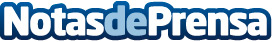 Desabastecimiento temporal de cefixima en solución oral: alternativas para el tratamiento de la pielonefritis y cistitis en niñosDatos de contacto:Asociación Española de PediatríaNota de prensa publicada en: https://www.notasdeprensa.es/desabastecimiento-temporal-de-cefixima-en_1 Categorias: Infantil http://www.notasdeprensa.es